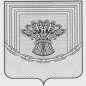 Совет депутатовРедутовского сельского поселенияЧесменского муниципального района Челябинской областиРЕШЕНИЕот «29» декабря 2020 года	№ 27«О бюджете Редутовского сельскогопоселения на 2021 год и на плановыйпериод 2022 и 2023 годов»соответствии с Бюджетным кодексом Российской Федерации, Федеральным законом «Об общих принципах организации местного самоуправления в Российской Федерации», Уставом Редутовского сельского поселения, Положением о бюджетном процессе в Редутовском сельском поселении, Совет депутатов Редутовского сельского поселенияРЕШАЕТ:Статья 1. Основные характеристики бюджета Редутовского сельского поселения на 2021 год и на плановый период 2022 и 2023 годов.Утвердить основные характеристики бюджета Редутовского сельского поселения на 2021 год:прогнозируемый общий объем доходов бюджета Редутовского сельского поселения в сумме 2 407 000,00 рублей, в том числе безвозмездные поступления от других бюджетов бюджетной системы Российской Федерации в сумме 1 847 400,00 рублей;общий  объем  расходов  бюджета  Редутовского  сельского   поселения  в  сумме2 407 000,00	рублей;дефицит  (профицит) бюджета  Редутовского  сельского  поселения   в  сумме  0,0рублей.2. Утвердить основные характеристики бюджета Редутовского сельского поселения на 2022 год и 2023 год:прогнозируемый   общий   объем   доходов   бюджета   Редутовского   сельскогопоселения на 2022 год в сумме 1 474 900,00 рублей, в том числе безвозмездные поступления от других бюджетов бюджетной системы Российской Федерации в сумме 913 900,00 рублей, и на 2023 год в сумме 1 476 700,00 рублей, в том числе безвозмездные поступления от других бюджетов бюджетной системы Российской Федерации в сумме 915 200,00 рублей;общий объем расходов бюджета Редутовского сельского поселения на 2022 год в сумме 1 474 900,00 рублей, в том числе условно утвержденные расходы в сумме 36 000,00 рублей, и на 2023 год в сумме 1 476 700,00 рублей, в том числе условно утвержденные расходы в сумме 72 000,00 рублей;дефицит (профицит) бюджета Редутовского сельского поселения на 2022 год в сумме 0,0 рублей и на 2023 год в сумме 0,0 рублей.Статья 2. Использование остатков средств бюджета Редутовского сельского поселения на 1 января 2021 года.Утвердить объем остатков средств бюджета Редутовского сельского поселения на 1 января 2021 года в сумме 25 000,00 рублей, направляемых на покрытие временных кассовых разрывов, возникающих в ходе исполнения бюджета Редутовского сельского поселения в 2021 году.Статья 3. Нормативы доходов бюджета Редутовского сельского поселения на 2021 год и на плановый период 2022 и 2023 годов.Утвердить нормативы доходов бюджета Редутовского сельского поселения на 2021 год и на плановый период 2022 и 2023 годов согласно приложению 1.Статья 4. Главные администраторы доходов бюджета Редутовского сельского поселения и источников финансирования дефицита бюджета Редутовского сельского поселенияУтвердить перечень главных администраторов доходов бюджета Редутовского сельского поселения согласно приложению 2.Утвердить перечень главных администраторов источников финансирования дефицита бюджета Редутовского сельского поселения согласно приложению 3.Статья 5. Бюджетные ассигнования на 2021 год и на плановый период 2022 и 2023 годов.Утвердить общий объем бюджетных ассигнований на исполнение публичных нормативных обязательств бюджета Редутовского сельского поселения на 2021 год в сумме 0,0 рублей, на 2022 год в сумме 0,0 рублей и на 2023 год в сумме 0,0 рублейУтвердить:распределение бюджетных ассигнований по разделам, подразделам, целевым статьям (муниципальным программам и не программным направлениям деятельности), группам видов расходов классификации расходов бюджета Редутовского сельского поселения на 2021 год согласно приложению 4, на плановый период 2022 и 2023 годов согласно приложению 5;ведомственную   структуру   расходов   бюджета   Редутовского   сельскогопоселения на 2021 год согласно приложению 6, на плановый период 2022 и 2023 годов согласно приложению 7.Статья 6. Особенности	исполнения	бюджета	Редутовского	сельскогопоселения в 2021 году.Установить следующие основания для внесения в 2021 году изменений в показатели сводной бюджетной росписи бюджета Редутовского сельского поселения, связанные с особенностями исполнения бюджета Редутовского сельского поселения и (или) перераспределения бюджетных ассигнований между главными распорядителями средств бюджета Редутовского сельского поселения:изменение бюджетной классификации Российской Федерации, в том числе для отражения межбюджетных трансфертов;2) поступление в доход бюджета Редутовского сельского поселения средств, полученных в адрес муниципальных казенных учреждений от добровольных пожертвований;3)	поступление	в	доход	бюджета	Редутовского	сельскогопоселения средств, полученных в адрес муниципальных казенных учреждений в возмещение ущерба при возникновении страховых случаев.Установить, что доведение лимитов бюджетных обязательств на 2021 год и финансирование в 2021 году (в том числе формирование заявок на оплату расходов) осуществляется с учетом следующей приоритетности расходов:1) оплата труда и начисления на оплату труда2) исполнение публичных нормативных обязательств;3) ликвидация последствий чрезвычайных ситуаций;4) оплата коммунальных услуг и услуг связи, арендной платы за пользование помещениями, арендуемыми муниципальными казенными учреждениями;5) уплата муниципальными казенными учреждениями налогов и сборов;Доведение лимитов бюджетных обязательств на 2021 год по иным направлениям, не указанным в настоящей части, осуществляется в соответствии с распоряжениями Администрации Редутовского сельского поселения.Статья 7. Верхний предел муниципального внутреннего долга. Объем расходов на обслуживание муниципального долга. Предельный объем муниципальных заимствований.1. Установить верхний предел муниципального внутреннего долга бюджета Редутовского сельского поселения:на 1 января 2022 года в сумме 27 980,00 рублей, в том числе верхний предел долга по муниципальным гарантиям в сумме 0,0 рублей;на 1 января 2023 года в сумме 28 050,00 рублей, в том числе верхний предел долга по муниципальным гарантиям в сумме 0,0 рублей;на 1 января 2024 года в сумме 28 075,00 рублей, в том числе верхний предел долга по муниципальным гарантиям в сумме 0,0 рублей.Установить объем расходов на обслуживание муниципального долга на 2021 год в сумме 0,0 рублей, на 2022 год в сумме 0,0 рублей, на 2023 год в сумме 0,0 рублей.3.Установить предельный объем муниципальных заимствований, направляемых на финансирование дефицита местного бюджета и погашение долговых обязательств, на 2021 год в сумме 0,0 тыс. рублей, на 2022 год в сумме 0,0 тыс. рублей, на 2023 год в сумме 0,0 тыс. рублей.Статья 8. Программы муниципальных гарантий, муниципальных внутренних и внешних заимствований.1. Утвердить Программу муниципальных гарантий бюджета Редутовского сельского поселения на 2021 год согласно приложению 8 и программу муниципальных гарантий бюджета Редутовского сельского поселения на плановый период 2022 и 2023 годов согласно приложению 9.Утвердить Программу муниципальных внутренних и внешних заимствований бюджета Редутовского сельского поселения на 2021 год согласно приложению 10 и программу муниципальных внутренних и внешних заимствований бюджета Редутовского сельского поселения на плановый период 2022 и 2023 годов согласно приложению 11.Статья 9. Межбюджетные трансферты бюджету Чесменского муниципального района из бюджета Редутовского сельского поселения.Утвердить общий объем межбюджетных трансфертов, предоставляемых бюджету Чесменского муниципального района из бюджета Редутовского сельского поселения на 2021 год в сумме 0,0 тыс. рублей, на 2022 год в сумме 0,0 рублей, на 2023 год в сумме 0,0 рублей.Статья 10. Источники финансирования дефицита бюджета Редутовского сельского поселения.Утвердить источники внутреннего финансирования дефицита бюджета на 2021 год согласно приложению 12, на плановый период 2022 и 2023 годов согласно приложению 13.Председатель Совета  депутатовсельского поселенияД.М. РахманкуловГлава сельского поселенияР.А. КучитароваПриложение 1решению Совета депутатов Редутовского сельского поселения «О бюджете Редутовского сельского поселения на 2021 годна плановый период 2022 и 2023 годов» от «29» декабря 2020 года  №27Нормативы доходов бюджета Редутовского сельского поселения на 2021 год и на плановый период 2022 и 2023 годов23Приложение 2решению Совета депутатов Редутовского сельского  поселения «О бюджете Редутовского сельского  поселения на 2021 годна плановый период 2022 и 2023 годов"от 29 декабря 2020 года № 27ПЕРЕЧЕНЬ ГЛАВНЫХ АДМИНИСТРАТОРОВ ДОХОДОВ БЮДЖЕТА РЕДУТОВСКОГО СЕЛЬСКОГОПОСЕЛЕНИЯПримечание.Главными администраторами доходов по группе доходов «2 00 00000 00 – безвозмездные поступления» являются уполномоченные органы местного самоуправления поселения:части дотаций – Администрация поселения;части субсидий, субвенций, иных безвозмездных поступлений – органы местного самоуправления поселения, уполномоченные в соответствии с законодательством Российской Федерации, Челябинской области и нормативными правовыми актами поселения на использование указанных денежных средств;части доходов бюджетов бюджетной системы Российской Федерации от возврата остатков субсидий, субвенций и иных межбюджетных трансфертов, имеющих целевое назначение, прошлых лет - уполномоченные органы местного самоуправления поселения, предоставившие субсидии, субвенции или иные межбюджетные трансферты в соответствии с нормативными правовыми актами Редутовского сельского поселения о бюджете поселения;части возврата остатков субсидий, субвенций и иных межбюджетных трансфертов, имеющих целевое назначение прошлыхлет - органы местного самоуправления поселения, получившие субсидии, субвенции или иные межбюджетные трансферты в соответствии с нормативными правовыми актами Редутовского сельского поселения о бюджете поселения;Администрирование данных поступлений осуществляется с применением кодов подвидов доходов, предусмотренных приказом Финансового управления администрации Чесменского муниципального района Челябинской области от 20 декабря 2019 года № 222 "Об утверждении перечней кодов подвидов по видам доходов".В части доходов, зачисляемых в бюджет поселения.Администрирование данных поступлений осуществляется с применением кодов подвидов доходов, предусмотренныхприказом Министерства финансов Российской Федерации от 08.06.2020 г. N 99н «"Об утверждении кодов (перечней кодов) бюджетной классификации Российской Федерации на 2021 год (на 2021 год и на плановый период 2022 и 2023 годов)".Администрирование данных поступлений осуществляется с применением кодов подвидов доходов,предусмотренных приказом Министерства финансов Челябинской области от 2 февраля 2015 года № 3-НП "Об утверждении перечней кодов подвидов по видам доходов".Приложение 3решению Совета депутатов Редутовского сельского поселения «О бюджете Редутовского сельского поселения на 2021 годна плановый период 2022 и 2023 годов» от 29 декабря 2020 года  № 27Переченьглавных администраторов источников финансирования дефицитабюджета Редутовского сельского поселенияПриложение №4к Решению Совета депутатов Редутовского сельского поселения"О бюджете Редутовского сельского поселения на 2021 годи на плановый период 2022 и 2023 годов"от "29" декабря 2020 г. № 27Распределение бюджетных ассигнованийпо разделам, подразделам, целевым статьям (муниципальным программам и непрограммнымнаправлениям деятельности), группам видов расходов классификации расходов бюджетаРедутовского сельского поселения на 2021 годПриложение №5к Решению Совета депутатов Редутовского сельского поселения"О бюджете Редутовского сельского поселения на 2021 годи на плановый период 2022 и 2023 годов"от "29" декабря 2020 г. № 27Распределение бюджетных ассигнованийпо разделам и подразделам, целевым статьям (муниципальным программам и непрограммным направлениям деятельности), группам видов классификации расходов бюджета Редутовского сельского поселения  на плановый период 2022 и 2023 годовПриложение № 12к Решению Совета депутатов Редутовского сельского поселения"О бюджете Редутовского сельского поселения на 2021 годи на плановый период 2022 и 2023 годов"от "29" декабря 2020 г. № 27Источники внутреннего финансирования дефицита бюджета на 2021 годПриложение № 13к Решению Совета депутатов Редутовского сельского поселения"О бюджете Редутовского сельского поселения на 2021 годи на плановый период 2022 и 2023 годов"от "29" декабря 2020 г. № 27Источники внутреннего финансирования дефицита бюджетана плановый период 2022 и 2023 годдовПриложение 8решению Совета депутатов Редутовского сельского поселения «О бюджете Редутовского сельского поселения на 2021 годна плановый период 2022 и 2023 годов» от 29 декабря 2020 года № 27Программамуниципальных гарантий на 2021 годПредоставление муниципальных гарантий в валюте Российской Федерации в 2021 году не планируется.Приложение 9решению Совета депутатов Редутовского сельского  поселения «О бюджете Редутовского сельского  поселения на 2021 годна плановый период 2022 и 2023 годов» от 29 декабря 2020 года № 27Программамуниципальных гарантий на плановый период 2022 и 2023 годовПредоставление муниципальных гарантий в валюте Российской Федерации в 2022 и 2023 годах не планируется.Приложение 10решению Совета депутатов Редутовского сельского поселения «О бюджете Редутовского сельского поселения на 2021 годна плановый период 2022 и 2023 годов» от 29 декабря 2020 года № 27Программамуниципальных внутренних и внешних заимствований на 2021 годМуниципальные внутренние и внешние заимствования в 2021 году не планируются.Приложение 11решению Совета депутатов Редутовского сельского  поселения «О бюджете Редутовского сельского  поселения на 2021 годна плановый период 2022 и 2023 годов» от 29 декабря 2020 года № 27Программамуниципальных внутренних и внешних заимствованийна плановый период 2022 и 2023 годовМуниципальные внутренние и внешние заимствования в 2022 и 2023 годах не планируются.(в процентах)БюджетНаименование доходаНаименование доходаНаименование доходасельскогопоселенияДоходы   от   погашения   задолженности   и   перерасчетов   поДоходы   от   погашения   задолженности   и   перерасчетов   поДоходы   от   погашения   задолженности   и   перерасчетов   поДоходы   от   погашения   задолженности   и   перерасчетов   поДоходы   от   погашения   задолженности   и   перерасчетов   поДоходы   от   погашения   задолженности   и   перерасчетов   поДоходы   от   погашения   задолженности   и   перерасчетов   поДоходы   от   погашения   задолженности   и   перерасчетов   поДоходы   от   погашения   задолженности   и   перерасчетов   поДоходы   от   погашения   задолженности   и   перерасчетов   поотмененным налогам, сборам и иным обязательным платежамотмененным налогам, сборам и иным обязательным платежамотмененным налогам, сборам и иным обязательным платежамотмененным налогам, сборам и иным обязательным платежамотмененным налогам, сборам и иным обязательным платежамотмененным налогам, сборам и иным обязательным платежамотмененным налогам, сборам и иным обязательным платежамотмененным налогам, сборам и иным обязательным платежамотмененным налогам, сборам и иным обязательным платежамотмененным налогам, сборам и иным обязательным платежамЗемельный  налог  (по  обязательствам,Земельный  налог  (по  обязательствам,Земельный  налог  (по  обязательствам,Земельный  налог  (по  обязательствам,Земельный  налог  (по  обязательствам,Земельный  налог  (по  обязательствам,возникшим  до  1  января  2006возникшим  до  1  января  2006возникшим  до  1  января  2006возникшим  до  1  января  2006100года), мобилизуемый на территориях сельских поселенийгода), мобилизуемый на территориях сельских поселенийгода), мобилизуемый на территориях сельских поселенийгода), мобилизуемый на территориях сельских поселенийгода), мобилизуемый на территориях сельских поселенийгода), мобилизуемый на территориях сельских поселенийгода), мобилизуемый на территориях сельских поселенийгода), мобилизуемый на территориях сельских поселенийгода), мобилизуемый на территориях сельских поселений100года), мобилизуемый на территориях сельских поселенийгода), мобилизуемый на территориях сельских поселенийгода), мобилизуемый на территориях сельских поселенийгода), мобилизуемый на территориях сельских поселенийгода), мобилизуемый на территориях сельских поселенийгода), мобилизуемый на территориях сельских поселенийгода), мобилизуемый на территориях сельских поселенийгода), мобилизуемый на территориях сельских поселенийгода), мобилизуемый на территориях сельских поселенийДоходы    от    использования    имущества,    находящегося    вДоходы    от    использования    имущества,    находящегося    вДоходы    от    использования    имущества,    находящегося    вДоходы    от    использования    имущества,    находящегося    вДоходы    от    использования    имущества,    находящегося    вДоходы    от    использования    имущества,    находящегося    вДоходы    от    использования    имущества,    находящегося    вДоходы    от    использования    имущества,    находящегося    вДоходы    от    использования    имущества,    находящегося    вДоходы    от    использования    имущества,    находящегося    вгосударственной и муниципальной собственностигосударственной и муниципальной собственностигосударственной и муниципальной собственностигосударственной и муниципальной собственностигосударственной и муниципальной собственностигосударственной и муниципальной собственностигосударственной и муниципальной собственностигосударственной и муниципальной собственностиДоходыототразмещения  временно  свободных  средствразмещения  временно  свободных  средствразмещения  временно  свободных  средствразмещения  временно  свободных  средствразмещения  временно  свободных  средствразмещения  временно  свободных  средствбюджетов100сельских поселенийсельских поселенийсельских поселенийсельских поселенийсельских поселений100сельских поселенийсельских поселенийсельских поселенийсельских поселенийсельских поселенийПлата,  поступившая  в  рамках  договора  за  предоставление  права  наПлата,  поступившая  в  рамках  договора  за  предоставление  права  наПлата,  поступившая  в  рамках  договора  за  предоставление  права  наПлата,  поступившая  в  рамках  договора  за  предоставление  права  наПлата,  поступившая  в  рамках  договора  за  предоставление  права  наПлата,  поступившая  в  рамках  договора  за  предоставление  права  наПлата,  поступившая  в  рамках  договора  за  предоставление  права  наПлата,  поступившая  в  рамках  договора  за  предоставление  права  наПлата,  поступившая  в  рамках  договора  за  предоставление  права  наПлата,  поступившая  в  рамках  договора  за  предоставление  права  наразмещение  и  эксплуатацию  нестационарного  торгового  объекта,размещение  и  эксплуатацию  нестационарного  торгового  объекта,размещение  и  эксплуатацию  нестационарного  торгового  объекта,размещение  и  эксплуатацию  нестационарного  торгового  объекта,размещение  и  эксплуатацию  нестационарного  торгового  объекта,размещение  и  эксплуатацию  нестационарного  торгового  объекта,размещение  и  эксплуатацию  нестационарного  торгового  объекта,размещение  и  эксплуатацию  нестационарного  торгового  объекта,размещение  и  эксплуатацию  нестационарного  торгового  объекта,размещение  и  эксплуатацию  нестационарного  торгового  объекта,установкуустановкуиэксплуатациюэксплуатациюрекламныхконструкцийконструкцийназемлях  или100земельных   участках,   находящихся   в   собственности   сельскихземельных   участках,   находящихся   в   собственности   сельскихземельных   участках,   находящихся   в   собственности   сельскихземельных   участках,   находящихся   в   собственности   сельскихземельных   участках,   находящихся   в   собственности   сельскихземельных   участках,   находящихся   в   собственности   сельскихземельных   участках,   находящихся   в   собственности   сельскихземельных   участках,   находящихся   в   собственности   сельскихземельных   участках,   находящихся   в   собственности   сельскихземельных   участках,   находящихся   в   собственности   сельских100земельных   участках,   находящихся   в   собственности   сельскихземельных   участках,   находящихся   в   собственности   сельскихземельных   участках,   находящихся   в   собственности   сельскихземельных   участках,   находящихся   в   собственности   сельскихземельных   участках,   находящихся   в   собственности   сельскихземельных   участках,   находящихся   в   собственности   сельскихземельных   участках,   находящихся   в   собственности   сельскихземельных   участках,   находящихся   в   собственности   сельскихземельных   участках,   находящихся   в   собственности   сельскихземельных   участках,   находящихся   в   собственности   сельскихпоселений,  и  на  землях  или  земельных  участках,  государственнаяпоселений,  и  на  землях  или  земельных  участках,  государственнаяпоселений,  и  на  землях  или  земельных  участках,  государственнаяпоселений,  и  на  землях  или  земельных  участках,  государственнаяпоселений,  и  на  землях  или  земельных  участках,  государственнаяпоселений,  и  на  землях  или  земельных  участках,  государственнаяпоселений,  и  на  землях  или  земельных  участках,  государственнаяпоселений,  и  на  землях  или  земельных  участках,  государственнаяпоселений,  и  на  землях  или  земельных  участках,  государственнаяпоселений,  и  на  землях  или  земельных  участках,  государственнаясобственность на которые не разграниченасобственность на которые не разграниченасобственность на которые не разграниченасобственность на которые не разграниченасобственность на которые не разграниченасобственность на которые не разграниченасобственность на которые не разграниченаДоходы  от  оказания  платных  услуг  и  компенсации  затратДоходы  от  оказания  платных  услуг  и  компенсации  затратДоходы  от  оказания  платных  услуг  и  компенсации  затратДоходы  от  оказания  платных  услуг  и  компенсации  затратДоходы  от  оказания  платных  услуг  и  компенсации  затратДоходы  от  оказания  платных  услуг  и  компенсации  затратДоходы  от  оказания  платных  услуг  и  компенсации  затратДоходы  от  оказания  платных  услуг  и  компенсации  затратДоходы  от  оказания  платных  услуг  и  компенсации  затратДоходы  от  оказания  платных  услуг  и  компенсации  затратгосударствагосударствагосударстваДоходы  от  оказания  информационных  услуг  органами  местногоДоходы  от  оказания  информационных  услуг  органами  местногоДоходы  от  оказания  информационных  услуг  органами  местногоДоходы  от  оказания  информационных  услуг  органами  местногоДоходы  от  оказания  информационных  услуг  органами  местногоДоходы  от  оказания  информационных  услуг  органами  местногоДоходы  от  оказания  информационных  услуг  органами  местногоДоходы  от  оказания  информационных  услуг  органами  местногоДоходы  от  оказания  информационных  услуг  органами  местногоДоходы  от  оказания  информационных  услуг  органами  местногосамоуправления   сельских   поселений,   казенными   учреждениямисамоуправления   сельских   поселений,   казенными   учреждениямисамоуправления   сельских   поселений,   казенными   учреждениямисамоуправления   сельских   поселений,   казенными   учреждениямисамоуправления   сельских   поселений,   казенными   учреждениямисамоуправления   сельских   поселений,   казенными   учреждениямисамоуправления   сельских   поселений,   казенными   учреждениямисамоуправления   сельских   поселений,   казенными   учреждениямисамоуправления   сельских   поселений,   казенными   учреждениямисамоуправления   сельских   поселений,   казенными   учреждениями100сельских поселенийсельских поселенийсельских поселенийсельских поселенийсельских поселенийПлата  заПлата  заоказание  услугоказание  услугоказание  услугпо  присоединениюпо  присоединениюобъектовобъектовдорожногосервиса  к  автомобильным  дорогам  общего  пользования  местногосервиса  к  автомобильным  дорогам  общего  пользования  местногосервиса  к  автомобильным  дорогам  общего  пользования  местногосервиса  к  автомобильным  дорогам  общего  пользования  местногосервиса  к  автомобильным  дорогам  общего  пользования  местногосервиса  к  автомобильным  дорогам  общего  пользования  местногосервиса  к  автомобильным  дорогам  общего  пользования  местногосервиса  к  автомобильным  дорогам  общего  пользования  местногосервиса  к  автомобильным  дорогам  общего  пользования  местногосервиса  к  автомобильным  дорогам  общего  пользования  местного100значения, зачисляемая в бюджеты сельских поселенийзначения, зачисляемая в бюджеты сельских поселенийзначения, зачисляемая в бюджеты сельских поселенийзначения, зачисляемая в бюджеты сельских поселенийзначения, зачисляемая в бюджеты сельских поселенийзначения, зачисляемая в бюджеты сельских поселенийзначения, зачисляемая в бюджеты сельских поселенийзначения, зачисляемая в бюджеты сельских поселенийПрочиедоходыдоходыдоходыот  оказания  платныхот  оказания  платныхуслуг(работ)  получателями(работ)  получателями(работ)  получателями100средств бюджетов сельских поселенийсредств бюджетов сельских поселенийсредств бюджетов сельских поселенийсредств бюджетов сельских поселенийсредств бюджетов сельских поселенийсредств бюджетов сельских поселений100средств бюджетов сельских поселенийсредств бюджетов сельских поселенийсредств бюджетов сельских поселенийсредств бюджетов сельских поселенийсредств бюджетов сельских поселенийсредств бюджетов сельских поселенийДоходы, поступающие в порядке возмещения расходов, понесенных вДоходы, поступающие в порядке возмещения расходов, понесенных вДоходы, поступающие в порядке возмещения расходов, понесенных вДоходы, поступающие в порядке возмещения расходов, понесенных вДоходы, поступающие в порядке возмещения расходов, понесенных вДоходы, поступающие в порядке возмещения расходов, понесенных вДоходы, поступающие в порядке возмещения расходов, понесенных вДоходы, поступающие в порядке возмещения расходов, понесенных вДоходы, поступающие в порядке возмещения расходов, понесенных вДоходы, поступающие в порядке возмещения расходов, понесенных в100связи с эксплуатацией имущества сельских поселенийсвязи с эксплуатацией имущества сельских поселенийсвязи с эксплуатацией имущества сельских поселенийсвязи с эксплуатацией имущества сельских поселенийсвязи с эксплуатацией имущества сельских поселенийсвязи с эксплуатацией имущества сельских поселенийсвязи с эксплуатацией имущества сельских поселенийсвязи с эксплуатацией имущества сельских поселений100связи с эксплуатацией имущества сельских поселенийсвязи с эксплуатацией имущества сельских поселенийсвязи с эксплуатацией имущества сельских поселенийсвязи с эксплуатацией имущества сельских поселенийсвязи с эксплуатацией имущества сельских поселенийсвязи с эксплуатацией имущества сельских поселенийсвязи с эксплуатацией имущества сельских поселенийсвязи с эксплуатацией имущества сельских поселенийПрочие доходы от компенсации затрат бюджетов сельских поселенийПрочие доходы от компенсации затрат бюджетов сельских поселенийПрочие доходы от компенсации затрат бюджетов сельских поселенийПрочие доходы от компенсации затрат бюджетов сельских поселенийПрочие доходы от компенсации затрат бюджетов сельских поселенийПрочие доходы от компенсации затрат бюджетов сельских поселенийПрочие доходы от компенсации затрат бюджетов сельских поселенийПрочие доходы от компенсации затрат бюджетов сельских поселенийПрочие доходы от компенсации затрат бюджетов сельских поселенийПрочие доходы от компенсации затрат бюджетов сельских поселений100Доходы от административных платежей и сборовДоходы от административных платежей и сборовДоходы от административных платежей и сборовДоходы от административных платежей и сборовДоходы от административных платежей и сборовДоходы от административных платежей и сборовДоходы от административных платежей и сборовДоходы от административных платежей и сборовПлатежи,Платежи,взимаемыевзимаемыеорганамиместногоместногосамоуправлениясамоуправления(организациями)  сельских  поселений  за  выполнение  определенных(организациями)  сельских  поселений  за  выполнение  определенных(организациями)  сельских  поселений  за  выполнение  определенных(организациями)  сельских  поселений  за  выполнение  определенных(организациями)  сельских  поселений  за  выполнение  определенных(организациями)  сельских  поселений  за  выполнение  определенных(организациями)  сельских  поселений  за  выполнение  определенных(организациями)  сельских  поселений  за  выполнение  определенных(организациями)  сельских  поселений  за  выполнение  определенных(организациями)  сельских  поселений  за  выполнение  определенных100функцийДоходы от штрафов, санкций, возмещения ущербаДоходы от штрафов, санкций, возмещения ущербаДоходы от штрафов, санкций, возмещения ущербаДоходы от штрафов, санкций, возмещения ущербаДоходы от штрафов, санкций, возмещения ущербаДоходы от штрафов, санкций, возмещения ущербаДоходы от штрафов, санкций, возмещения ущербаДоходы от штрафов, санкций, возмещения ущербаПлатежи в целях возмещения убытков, причиненных уклонением отПлатежи в целях возмещения убытков, причиненных уклонением отПлатежи в целях возмещения убытков, причиненных уклонением отПлатежи в целях возмещения убытков, причиненных уклонением отПлатежи в целях возмещения убытков, причиненных уклонением отПлатежи в целях возмещения убытков, причиненных уклонением отПлатежи в целях возмещения убытков, причиненных уклонением отПлатежи в целях возмещения убытков, причиненных уклонением отПлатежи в целях возмещения убытков, причиненных уклонением отПлатежи в целях возмещения убытков, причиненных уклонением отзаключениязаключениязаключениясмуниципальным   органоммуниципальным   органоммуниципальным   органомсельскогосельскогопоселения100(муниципальным казенным учреждением) муниципального контракта,(муниципальным казенным учреждением) муниципального контракта,(муниципальным казенным учреждением) муниципального контракта,(муниципальным казенным учреждением) муниципального контракта,(муниципальным казенным учреждением) муниципального контракта,(муниципальным казенным учреждением) муниципального контракта,(муниципальным казенным учреждением) муниципального контракта,(муниципальным казенным учреждением) муниципального контракта,(муниципальным казенным учреждением) муниципального контракта,(муниципальным казенным учреждением) муниципального контракта,БюджетНаименование доходаНаименование доходаНаименование доходасельскогопоселенияа также иные денежные средства, подлежащие зачислению в бюджета также иные денежные средства, подлежащие зачислению в бюджета также иные денежные средства, подлежащие зачислению в бюджета также иные денежные средства, подлежащие зачислению в бюджета также иные денежные средства, подлежащие зачислению в бюджета также иные денежные средства, подлежащие зачислению в бюджета также иные денежные средства, подлежащие зачислению в бюджета также иные денежные средства, подлежащие зачислению в бюджета также иные денежные средства, подлежащие зачислению в бюджетсельского  поселения  за  нарушение  законодательства  Российскойсельского  поселения  за  нарушение  законодательства  Российскойсельского  поселения  за  нарушение  законодательства  Российскойсельского  поселения  за  нарушение  законодательства  Российскойсельского  поселения  за  нарушение  законодательства  Российскойсельского  поселения  за  нарушение  законодательства  Российскойсельского  поселения  за  нарушение  законодательства  Российскойсельского  поселения  за  нарушение  законодательства  Российскойсельского  поселения  за  нарушение  законодательства  РоссийскойФедерации  о  контрактной  системе  в  сфере  закупок  товаров,  работ,Федерации  о  контрактной  системе  в  сфере  закупок  товаров,  работ,Федерации  о  контрактной  системе  в  сфере  закупок  товаров,  работ,Федерации  о  контрактной  системе  в  сфере  закупок  товаров,  работ,Федерации  о  контрактной  системе  в  сфере  закупок  товаров,  работ,Федерации  о  контрактной  системе  в  сфере  закупок  товаров,  работ,Федерации  о  контрактной  системе  в  сфере  закупок  товаров,  работ,Федерации  о  контрактной  системе  в  сфере  закупок  товаров,  работ,Федерации  о  контрактной  системе  в  сфере  закупок  товаров,  работ,услуг для обеспечения государственных и муниципальных нужд (зауслуг для обеспечения государственных и муниципальных нужд (зауслуг для обеспечения государственных и муниципальных нужд (зауслуг для обеспечения государственных и муниципальных нужд (зауслуг для обеспечения государственных и муниципальных нужд (зауслуг для обеспечения государственных и муниципальных нужд (зауслуг для обеспечения государственных и муниципальных нужд (зауслуг для обеспечения государственных и муниципальных нужд (зауслуг для обеспечения государственных и муниципальных нужд (заисключением  муниципального  контракта,  финансируемого  за  счетисключением  муниципального  контракта,  финансируемого  за  счетисключением  муниципального  контракта,  финансируемого  за  счетисключением  муниципального  контракта,  финансируемого  за  счетисключением  муниципального  контракта,  финансируемого  за  счетисключением  муниципального  контракта,  финансируемого  за  счетисключением  муниципального  контракта,  финансируемого  за  счетисключением  муниципального  контракта,  финансируемого  за  счетисключением  муниципального  контракта,  финансируемого  за  счетсредств муниципального дорожного фонда)средств муниципального дорожного фонда)средств муниципального дорожного фонда)средств муниципального дорожного фонда)средств муниципального дорожного фонда)Платежи в целях возмещения убытков, причиненных уклонением отПлатежи в целях возмещения убытков, причиненных уклонением отПлатежи в целях возмещения убытков, причиненных уклонением отПлатежи в целях возмещения убытков, причиненных уклонением отПлатежи в целях возмещения убытков, причиненных уклонением отПлатежи в целях возмещения убытков, причиненных уклонением отПлатежи в целях возмещения убытков, причиненных уклонением отПлатежи в целях возмещения убытков, причиненных уклонением отПлатежи в целях возмещения убытков, причиненных уклонением отзаключениясмуниципальныммуниципальныморганомсельскогосельскогопоселенияпоселения(муниципальным казенным учреждением) муниципального контракта,(муниципальным казенным учреждением) муниципального контракта,(муниципальным казенным учреждением) муниципального контракта,(муниципальным казенным учреждением) муниципального контракта,(муниципальным казенным учреждением) муниципального контракта,(муниципальным казенным учреждением) муниципального контракта,(муниципальным казенным учреждением) муниципального контракта,(муниципальным казенным учреждением) муниципального контракта,(муниципальным казенным учреждением) муниципального контракта,финансируемого за счет средств муниципального дорожного фонда, афинансируемого за счет средств муниципального дорожного фонда, афинансируемого за счет средств муниципального дорожного фонда, афинансируемого за счет средств муниципального дорожного фонда, афинансируемого за счет средств муниципального дорожного фонда, афинансируемого за счет средств муниципального дорожного фонда, афинансируемого за счет средств муниципального дорожного фонда, афинансируемого за счет средств муниципального дорожного фонда, афинансируемого за счет средств муниципального дорожного фонда, а100также  иные  денежные  средства,  подлежащие  зачислению  в  бюджеттакже  иные  денежные  средства,  подлежащие  зачислению  в  бюджеттакже  иные  денежные  средства,  подлежащие  зачислению  в  бюджеттакже  иные  денежные  средства,  подлежащие  зачислению  в  бюджеттакже  иные  денежные  средства,  подлежащие  зачислению  в  бюджеттакже  иные  денежные  средства,  подлежащие  зачислению  в  бюджеттакже  иные  денежные  средства,  подлежащие  зачислению  в  бюджеттакже  иные  денежные  средства,  подлежащие  зачислению  в  бюджеттакже  иные  денежные  средства,  подлежащие  зачислению  в  бюджет100также  иные  денежные  средства,  подлежащие  зачислению  в  бюджеттакже  иные  денежные  средства,  подлежащие  зачислению  в  бюджеттакже  иные  денежные  средства,  подлежащие  зачислению  в  бюджеттакже  иные  денежные  средства,  подлежащие  зачислению  в  бюджеттакже  иные  денежные  средства,  подлежащие  зачислению  в  бюджеттакже  иные  денежные  средства,  подлежащие  зачислению  в  бюджеттакже  иные  денежные  средства,  подлежащие  зачислению  в  бюджеттакже  иные  денежные  средства,  подлежащие  зачислению  в  бюджеттакже  иные  денежные  средства,  подлежащие  зачислению  в  бюджетсельского  поселения  за  нарушение  законодательства  Российскойсельского  поселения  за  нарушение  законодательства  Российскойсельского  поселения  за  нарушение  законодательства  Российскойсельского  поселения  за  нарушение  законодательства  Российскойсельского  поселения  за  нарушение  законодательства  Российскойсельского  поселения  за  нарушение  законодательства  Российскойсельского  поселения  за  нарушение  законодательства  Российскойсельского  поселения  за  нарушение  законодательства  Российскойсельского  поселения  за  нарушение  законодательства  РоссийскойФедерации  о  контрактной  системе  в  сфере  закупок  товаров,  работ,Федерации  о  контрактной  системе  в  сфере  закупок  товаров,  работ,Федерации  о  контрактной  системе  в  сфере  закупок  товаров,  работ,Федерации  о  контрактной  системе  в  сфере  закупок  товаров,  работ,Федерации  о  контрактной  системе  в  сфере  закупок  товаров,  работ,Федерации  о  контрактной  системе  в  сфере  закупок  товаров,  работ,Федерации  о  контрактной  системе  в  сфере  закупок  товаров,  работ,Федерации  о  контрактной  системе  в  сфере  закупок  товаров,  работ,Федерации  о  контрактной  системе  в  сфере  закупок  товаров,  работ,услуг для обеспечения государственных и муниципальных нуждуслуг для обеспечения государственных и муниципальных нуждуслуг для обеспечения государственных и муниципальных нуждуслуг для обеспечения государственных и муниципальных нуждуслуг для обеспечения государственных и муниципальных нуждуслуг для обеспечения государственных и муниципальных нуждуслуг для обеспечения государственных и муниципальных нуждуслуг для обеспечения государственных и муниципальных нуждДенежные взыскания, налагаемые в возмещение ущерба, причиненногоДенежные взыскания, налагаемые в возмещение ущерба, причиненногоДенежные взыскания, налагаемые в возмещение ущерба, причиненногоДенежные взыскания, налагаемые в возмещение ущерба, причиненногоДенежные взыскания, налагаемые в возмещение ущерба, причиненногоДенежные взыскания, налагаемые в возмещение ущерба, причиненногоДенежные взыскания, налагаемые в возмещение ущерба, причиненногоДенежные взыскания, налагаемые в возмещение ущерба, причиненногоДенежные взыскания, налагаемые в возмещение ущерба, причиненногов результате незаконного или нецелевого использования бюджетныхв результате незаконного или нецелевого использования бюджетныхв результате незаконного или нецелевого использования бюджетныхв результате незаконного или нецелевого использования бюджетныхв результате незаконного или нецелевого использования бюджетныхв результате незаконного или нецелевого использования бюджетныхв результате незаконного или нецелевого использования бюджетныхв результате незаконного или нецелевого использования бюджетныхв результате незаконного или нецелевого использования бюджетных100средств (в части бюджетов сельских поселений)средств (в части бюджетов сельских поселений)средств (в части бюджетов сельских поселений)средств (в части бюджетов сельских поселений)средств (в части бюджетов сельских поселений)Доходы от прочих неналоговых доходовДоходы от прочих неналоговых доходовДоходы от прочих неналоговых доходовДоходы от прочих неналоговых доходовДоходы от прочих неналоговых доходовНевыясненныеНевыясненныепоступления,зачисляемые   взачисляемые   вбюджетыбюджетысельскихсельских100поселений100поселенийВозмещение потерь сельскохозяйственного производства, связанных сВозмещение потерь сельскохозяйственного производства, связанных сВозмещение потерь сельскохозяйственного производства, связанных сВозмещение потерь сельскохозяйственного производства, связанных сВозмещение потерь сельскохозяйственного производства, связанных сВозмещение потерь сельскохозяйственного производства, связанных сВозмещение потерь сельскохозяйственного производства, связанных сВозмещение потерь сельскохозяйственного производства, связанных сВозмещение потерь сельскохозяйственного производства, связанных сизъятиемсельскохозяйственныхсельскохозяйственныхсельскохозяйственныхугодий,расположенныхрасположенныхрасположенныхна100территориях сельских поселений (по обязательствам, возникшим до 1территориях сельских поселений (по обязательствам, возникшим до 1территориях сельских поселений (по обязательствам, возникшим до 1территориях сельских поселений (по обязательствам, возникшим до 1территориях сельских поселений (по обязательствам, возникшим до 1территориях сельских поселений (по обязательствам, возникшим до 1территориях сельских поселений (по обязательствам, возникшим до 1территориях сельских поселений (по обязательствам, возникшим до 1территориях сельских поселений (по обязательствам, возникшим до 1100территориях сельских поселений (по обязательствам, возникшим до 1территориях сельских поселений (по обязательствам, возникшим до 1территориях сельских поселений (по обязательствам, возникшим до 1территориях сельских поселений (по обязательствам, возникшим до 1территориях сельских поселений (по обязательствам, возникшим до 1территориях сельских поселений (по обязательствам, возникшим до 1территориях сельских поселений (по обязательствам, возникшим до 1территориях сельских поселений (по обязательствам, возникшим до 1территориях сельских поселений (по обязательствам, возникшим до 1января 2008 года)января 2008 года)января 2008 года)Прочие неналоговые доходы бюджетов сельских поселенийПрочие неналоговые доходы бюджетов сельских поселенийПрочие неналоговые доходы бюджетов сельских поселенийПрочие неналоговые доходы бюджетов сельских поселенийПрочие неналоговые доходы бюджетов сельских поселенийПрочие неналоговые доходы бюджетов сельских поселенийПрочие неналоговые доходы бюджетов сельских поселений100Средства самообложения граждан, зачисляемые в бюджеты сельскихСредства самообложения граждан, зачисляемые в бюджеты сельскихСредства самообложения граждан, зачисляемые в бюджеты сельскихСредства самообложения граждан, зачисляемые в бюджеты сельскихСредства самообложения граждан, зачисляемые в бюджеты сельскихСредства самообложения граждан, зачисляемые в бюджеты сельскихСредства самообложения граждан, зачисляемые в бюджеты сельскихСредства самообложения граждан, зачисляемые в бюджеты сельскихСредства самообложения граждан, зачисляемые в бюджеты сельских100поселений100поселенийИнициативные платежи, зачисляемые в бюджеты сельских поселенийИнициативные платежи, зачисляемые в бюджеты сельских поселенийИнициативные платежи, зачисляемые в бюджеты сельских поселенийИнициативные платежи, зачисляемые в бюджеты сельских поселенийИнициативные платежи, зачисляемые в бюджеты сельских поселенийИнициативные платежи, зачисляемые в бюджеты сельских поселенийИнициативные платежи, зачисляемые в бюджеты сельских поселенийИнициативные платежи, зачисляемые в бюджеты сельских поселенийИнициативные платежи, зачисляемые в бюджеты сельских поселений100Доходы  от  безвозмездных  поступлений  от  других  бюджетовДоходы  от  безвозмездных  поступлений  от  других  бюджетовДоходы  от  безвозмездных  поступлений  от  других  бюджетовДоходы  от  безвозмездных  поступлений  от  других  бюджетовДоходы  от  безвозмездных  поступлений  от  других  бюджетовДоходы  от  безвозмездных  поступлений  от  других  бюджетовДоходы  от  безвозмездных  поступлений  от  других  бюджетовДоходы  от  безвозмездных  поступлений  от  других  бюджетовДоходы  от  безвозмездных  поступлений  от  других  бюджетовбюджетной системы Российской Федерациибюджетной системы Российской Федерациибюджетной системы Российской Федерациибюджетной системы Российской Федерациибюджетной системы Российской ФедерацииДотации бюджетам сельских поселенийДотации бюджетам сельских поселенийДотации бюджетам сельских поселенийДотации бюджетам сельских поселенийДотации бюджетам сельских поселений100Субсидии бюджетам сельских поселенийСубсидии бюджетам сельских поселенийСубсидии бюджетам сельских поселенийСубсидии бюджетам сельских поселенийСубсидии бюджетам сельских поселений100Субвенции бюджетам сельских поселенийСубвенции бюджетам сельских поселенийСубвенции бюджетам сельских поселенийСубвенции бюджетам сельских поселенийСубвенции бюджетам сельских поселений100Иные межбюджетные трансферты, передаваемые бюджетам сельскихИные межбюджетные трансферты, передаваемые бюджетам сельскихИные межбюджетные трансферты, передаваемые бюджетам сельскихИные межбюджетные трансферты, передаваемые бюджетам сельскихИные межбюджетные трансферты, передаваемые бюджетам сельскихИные межбюджетные трансферты, передаваемые бюджетам сельскихИные межбюджетные трансферты, передаваемые бюджетам сельскихИные межбюджетные трансферты, передаваемые бюджетам сельскихИные межбюджетные трансферты, передаваемые бюджетам сельских100поселений100поселенийПрочие безвозмездные поступления в бюджеты сельских поселенийПрочие безвозмездные поступления в бюджеты сельских поселенийПрочие безвозмездные поступления в бюджеты сельских поселенийПрочие безвозмездные поступления в бюджеты сельских поселенийПрочие безвозмездные поступления в бюджеты сельских поселенийПрочие безвозмездные поступления в бюджеты сельских поселенийПрочие безвозмездные поступления в бюджеты сельских поселенийПрочие безвозмездные поступления в бюджеты сельских поселений100Доходы   отбезвозмездныхбезвозмездныхпоступленийпоступленийотгосударственныхгосударственныхгосударственных(муниципальных) организаций(муниципальных) организаций(муниципальных) организаций(муниципальных) организацийБезвозмездныеБезвозмездныепоступленияот  государственныхот  государственныхот  государственных(муниципальных)(муниципальных)(муниципальных)100организаций в бюджеты сельских поселенийорганизаций в бюджеты сельских поселенийорганизаций в бюджеты сельских поселенийорганизаций в бюджеты сельских поселенийорганизаций в бюджеты сельских поселений100организаций в бюджеты сельских поселенийорганизаций в бюджеты сельских поселенийорганизаций в бюджеты сельских поселенийорганизаций в бюджеты сельских поселенийорганизаций в бюджеты сельских поселенийДоходы  от  безвозмездных  поступлений  от  негосударственныхДоходы  от  безвозмездных  поступлений  от  негосударственныхДоходы  от  безвозмездных  поступлений  от  негосударственныхДоходы  от  безвозмездных  поступлений  от  негосударственныхДоходы  от  безвозмездных  поступлений  от  негосударственныхДоходы  от  безвозмездных  поступлений  от  негосударственныхДоходы  от  безвозмездных  поступлений  от  негосударственныхДоходы  от  безвозмездных  поступлений  от  негосударственныхДоходы  от  безвозмездных  поступлений  от  негосударственныхорганизацийорганизацийБезвозмездныеБезвозмездныепоступленияотнегосударственных  организацийнегосударственных  организацийнегосударственных  организацийнегосударственных  организацийв100бюджеты сельских поселенийбюджеты сельских поселенийбюджеты сельских поселений100бюджеты сельских поселенийбюджеты сельских поселенийбюджеты сельских поселенийДоходы от прочих безвозмездных поступленийДоходы от прочих безвозмездных поступленийДоходы от прочих безвозмездных поступленийДоходы от прочих безвозмездных поступленийДоходы от прочих безвозмездных поступленийДоходы от прочих безвозмездных поступленийПрочие безвозмездные поступления в бюджеты сельских поселенийПрочие безвозмездные поступления в бюджеты сельских поселенийПрочие безвозмездные поступления в бюджеты сельских поселенийПрочие безвозмездные поступления в бюджеты сельских поселенийПрочие безвозмездные поступления в бюджеты сельских поселенийПрочие безвозмездные поступления в бюджеты сельских поселенийПрочие безвозмездные поступления в бюджеты сельских поселенийПрочие безвозмездные поступления в бюджеты сельских поселений100БюджетНаименование доходасельскогопоселенияДоходы  от  перечислений  для  осуществления  возврата  (зачета)излишне  уплаченных  или  излишне  взысканных  сумм  налогов,сборов   и   иных   платежей,   а   также   сумм   процентов   занесвоевременное  осуществление  такого  возврата  и  процентов,начисленных на излишне взысканные суммыПеречисления   из   бюджетов   сельских   поселений   (в   бюджетыпоселений) для осуществления возврата (зачета) излишне уплаченныхили излишне взысканных сумм налогов, сборов и иных платежей, а100также  сумм  процентов  за  несвоевременное  осуществление  такоговозврата и процентов, начисленных на излишне взысканные суммыДоходы бюджетов бюджетной системы Российской Федерации отвозврата  остатков  субсидий,  субвенций  и  иных  межбюджетныхтрансфертов, имеющих целевое назначение, прошлых летДоходы  бюджетов  сельских  поселений  от  возврата  бюджетамибюджетной   системы   Российской   Федерации   остатков   субсидий,субвенций  и  иных  межбюджетных  трансфертов,  имеющих  целевое100назначение, прошлых лет, а также от возврата организациями остатковсубсидий прошлых летВозврат  остатков  субсидий,  субвенций  и  иных  межбюджетныхтрансфертов, имеющих целевое назначение, прошлых летВозврат  остатков  субсидий,  субвенций  и  иных  межбюджетныхтрансфертов, имеющих целевое назначение, прошлых лет из бюджетов100сельских поселенийКод бюджетной классификацииКод бюджетной классификацииРоссийской федерацииГлавного администратораНаименование главного администратора доходов бюджета Редутовского сельского поселения,Наименование главного администратора доходов бюджета Редутовского сельского поселения,Наименование главного администратора доходов бюджета Редутовского сельского поселения,Главного администраторакода бюджетной классификации Российской Федерациикода бюджетной классификации Российской Федерациидоходов бюджета Редутовскогодоходов бюджета Редутовскогокода бюджетной классификации Российской Федерациикода бюджетной классификации Российской Федерациидоходов бюджета Редутовскогодоходов бюджета Редутовскогосельского поселения007Контрольно-счетная палата Челябинской областиКонтрольно-счетная палата Челябинской областиКонтрольно-счетная палата Челябинской областиДоходы от денежных взысканий (штрафов), поступающие в счет погашения задолженности,Доходы от денежных взысканий (штрафов), поступающие в счет погашения задолженности,Доходы от денежных взысканий (штрафов), поступающие в счет погашения задолженности,0071 16 10123 01 0000 140образовавшейся до 1 января 2020 года, подлежащие зачислению в бюджет муниципальногообразовавшейся до 1 января 2020 года, подлежащие зачислению в бюджет муниципальногообразовавшейся до 1 января 2020 года, подлежащие зачислению в бюджет муниципальногообразования по нормативам, действовавшим в 2019 году 3,5образования по нормативам, действовавшим в 2019 году 3,5образования по нормативам, действовавшим в 2019 году 3,5034Главное контрольное управление Челябинской областиГлавное контрольное управление Челябинской областиГлавное контрольное управление Челябинской областиДоходы от денежных взысканий (штрафов), поступающие в счет погашения задолженности,Доходы от денежных взысканий (штрафов), поступающие в счет погашения задолженности,Доходы от денежных взысканий (штрафов), поступающие в счет погашения задолженности,0341 16 10123 01 0000 140образовавшейся до 1 января 2020 года, подлежащие зачислению в бюджет муниципальногообразовавшейся до 1 января 2020 года, подлежащие зачислению в бюджет муниципальногообразовавшейся до 1 января 2020 года, подлежащие зачислению в бюджет муниципальногообразования по нормативам, действовавшим в 2019 году 3,5образования по нормативам, действовавшим в 2019 году 3,5образования по нормативам, действовавшим в 2019 году 3,5182Управление Федеральной налоговой службы по Челябинской областиУправление Федеральной налоговой службы по Челябинской областиУправление Федеральной налоговой службы по Челябинской областиУправление Федеральной налоговой службы по Челябинской области1821 01 02000 01 0000 110Налог на доходы физических лиц 3,4Налог на доходы физических лиц 3,41821 05 03010 01 0000 110Единый сельскохозяйственный налог 3,4Единый сельскохозяйственный налог 3,4Единый сельскохозяйственный налог 3,41821 06 01000 00 0000 110Налог на имущество физических лицНалог на имущество физических лиц3,4Налог на имущество физических лицНалог на имущество физических лиц1821 06 06000 00 0000 110Земельный налог3,4Земельный налог1821 09 00000 00 0000 000Задолженность и перерасчеты по отмененным налогам, сборам и иным обязательным платежамЗадолженность и перерасчеты по отмененным налогам, сборам и иным обязательным платежамЗадолженность и перерасчеты по отмененным налогам, сборам и иным обязательным платежам1821 09 00000 00 0000 0003,43,4970Администрация Редутовского сельского поселенияАдминистрация Редутовского сельского поселенияАдминистрация Редутовского сельского поселения970Чесменского муниципального района Челябинской областиЧесменского муниципального района Челябинской областиЧесменского муниципального района Челябинской областиЧесменского муниципального района Челябинской областиЧесменского муниципального района Челябинской областиЧесменского муниципального района Челябинской областиГосударственная пошлина за совершение нотариальных действий должностными лицамиГосударственная пошлина за совершение нотариальных действий должностными лицамиГосударственная пошлина за совершение нотариальных действий должностными лицами9701 08 04020 01 0000 110органов местного самоуправления, уполномоченными в соответствии с законодательнымиорганов местного самоуправления, уполномоченными в соответствии с законодательнымиорганов местного самоуправления, уполномоченными в соответствии с законодательнымиактами Российской Федерации на совершение нотариальных действий 2актами Российской Федерации на совершение нотариальных действий 2актами Российской Федерации на совершение нотариальных действий 2Доходы, получаемые в виде арендной платы, а также средства от продажи права на заключениеДоходы, получаемые в виде арендной платы, а также средства от продажи права на заключениеДоходы, получаемые в виде арендной платы, а также средства от продажи права на заключение9701 11 05025 10 0000 120договоров аренды за земли, находящиеся в собственности сельских поселений (за исключениемдоговоров аренды за земли, находящиеся в собственности сельских поселений (за исключениемдоговоров аренды за земли, находящиеся в собственности сельских поселений (за исключениемземельных участков муниципальных бюджетных и автономных учреждений)земельных участков муниципальных бюджетных и автономных учреждений)земельных участков муниципальных бюджетных и автономных учреждений)Прочие поступления от использования имущества, находящегося в собственности сельскихПрочие поступления от использования имущества, находящегося в собственности сельскихПрочие поступления от использования имущества, находящегося в собственности сельских9701 11 09045 10 0000 120поселений (за исключением имущества муниципальных бюджетных и автономных учреждений,поселений (за исключением имущества муниципальных бюджетных и автономных учреждений,поселений (за исключением имущества муниципальных бюджетных и автономных учреждений,а также имущества муниципальных унитарных предприятий, в том числе казенных)а также имущества муниципальных унитарных предприятий, в том числе казенных)а также имущества муниципальных унитарных предприятий, в том числе казенных)9701 13 01995 10 0000 130Прочие доходы от оказания платных услуг (работ) получателями средств бюджетов сельскихПрочие доходы от оказания платных услуг (работ) получателями средств бюджетов сельскихПрочие доходы от оказания платных услуг (работ) получателями средств бюджетов сельских9701 13 01995 10 0000 130поселенийпоселений9701 13 02995 10 0000 130Прочие доходы от компенсации затрат бюджетов сельских поселенийПрочие доходы от компенсации затрат бюджетов сельских поселенийПрочие доходы от компенсации затрат бюджетов сельских поселений9701 14 13060 10 0000 410Доходы от приватизации имущества, находящегося в собственности сельских поселений, в частиДоходы от приватизации имущества, находящегося в собственности сельских поселений, в частиДоходы от приватизации имущества, находящегося в собственности сельских поселений, в части9701 14 13060 10 0000 410приватизации нефинансовых активов имущества казныприватизации нефинансовых активов имущества казныприватизации нефинансовых активов имущества казныприватизации нефинансовых активов имущества казныприватизации нефинансовых активов имущества казныприватизации нефинансовых активов имущества казны9701 14 06025 10 0000 430Доходы от продажи земельных участков, находящихся в собственности сельских поселений (заДоходы от продажи земельных участков, находящихся в собственности сельских поселений (заДоходы от продажи земельных участков, находящихся в собственности сельских поселений (за9701 14 06025 10 0000 430исключением земельных участков муниципальных бюджетных и автономных учреждений)исключением земельных участков муниципальных бюджетных и автономных учреждений)исключением земельных участков муниципальных бюджетных и автономных учреждений)исключением земельных участков муниципальных бюджетных и автономных учреждений)исключением земельных участков муниципальных бюджетных и автономных учреждений)исключением земельных участков муниципальных бюджетных и автономных учреждений)9701 15 02050 10 0000 140Платежи, взимаемые органами местного самоуправления (организациями) сельских  поселенийПлатежи, взимаемые органами местного самоуправления (организациями) сельских  поселенийПлатежи, взимаемые органами местного самоуправления (организациями) сельских  поселений9701 15 02050 10 0000 140за выполнение определенных функцийза выполнение определенных функцийза выполнение определенных функцийза выполнение определенных функцийза выполнение определенных функцийза выполнение определенных функцийШтрафы, неустойки, пени, уплаченные в случае просрочки исполнения поставщиком9701 16 07010 10 0000 140(подрядчиком, исполнителем) обязательств, предусмотренных муниципальным контрактом,заключенным муниципальным органом, казенным учреждением сельского поселенияИные штрафы, неустойки, пени, уплаченные в соответствии с законом или договором в случае9701 16 07090 10 0000 140неисполнения или ненадлежащего исполнения обязательств перед муниципальным органом,(муниципальным казенным учреждением) сельского поселения9701 16 09040 10 0000 140Денежные средства, изымаемые в собственность сельского поселения в соответствии с9701 16 09040 10 0000 140решениями судов (за исключением обвинительных приговоров судов)решениями судов (за исключением обвинительных приговоров судов)9701 16 10031 10 0000 140Возмещение ущерба при возникновении страховых случаев, когда выгодоприобретателями9701 16 10031 10 0000 140выступают получатели средств бюджета сельского поселениявыступают получатели средств бюджета сельского поселенияПрочее возмещение ущерба, причиненного муниципальному имуществу сельского поселения (за9701 16 10032 10 0000 140исключением имущества, закрепленного за муниципальными бюджетными (автономными)учреждениями, унитарными предприятиями)Платежи в целях возмещения убытков, причиненных уклонением от заключения смуниципальным органом сельского поселения (муниципальным казенным учреждением)муниципального контракта, а также иные денежные средства, подлежащие зачислению в бюджет9701 16 10061 10 0000 140сельского поселения за нарушение законодательства Российской Федерации о контрактнойсистеме в сфере закупок товаров, работ, услуг для обеспечения государственных имуниципальных нужд (за исключением муниципального контракта, финансируемого за счетсредств муниципального дорожного фонда)Платежи в целях возмещения убытков, причиненных уклонением от заключения смуниципальным органом сельского поселения (муниципальным казенным учреждением)9701 16 10062 10 0000 140муниципального контракта, финансируемого за счет средств муниципального дорожного фонда,9701 16 10062 10 0000 140а также иные денежные средства, подлежащие зачислению в бюджет сельского поселения заа также иные денежные средства, подлежащие зачислению в бюджет сельского поселения занарушение законодательства Российской Федерации о контрактной системе в сфере закупоктоваров, работ, услуг для обеспечения государственных и муниципальных нуждПлатежи в целях возмещения ущерба при расторжении муниципального контракта,заключенного с муниципальным органом сельского поселения (муниципальным казенным9701 16 10081 10 0000 140учреждением), в связи с односторонним отказом исполнителя (подрядчика) от его исполнения(за исключением муниципального контракта, финансируемого за счет средств муниципальногодорожного фонда)Платежи в целях возмещения ущерба при расторжении муниципального контракта,9701 16 10082 10 0000 140финансируемого за счет средств муниципального дорожного фонда сельского поселения, в связис односторонним отказом исполнителя (подрядчика) от его исполнения9701 16 10100 10 0000 140Денежные взыскания, налагаемые в возмещение ущерба, причиненного в результате незаконного9701 16 10100 10 0000 140или нецелевого использования бюджетных средств (в части бюджетов сельских поселений)или нецелевого использования бюджетных средств (в части бюджетов сельских поселений)Доходы от денежных взысканий (штрафов), поступающие в счет погашения задолженности,9701 16 10123 01 0000 140образовавшейся до 1 января 2020 года, подлежащие зачислению в бюджет муниципальногообразования по нормативам, действовавшим в 2019 году2,39701 17 01050 10 0000 180Невыясненные поступления, зачисляемые в бюджеты сельских поселений9701 17 05050 10 0000 180Прочие неналоговые доходы бюджетов сельских поселений9702 02 16001 10 0000 150Дотации бюджетам сельских поселений на выравнивание бюджетной обеспеченности из9702 02 16001 10 0000 150бюджетов муниципальных районовбюджетов муниципальных районовСубсидии бюджетам сельских поселений на строительство, модернизацию, ремонт и содержание9702 02 20041 10 0000 150автомобильных дорог общего пользования, в том числе дорог в поселениях (за исключениемавтомобильных дорог федерального значения)9702 02 29999 10 0000 150Прочие субсидии бюджетам сельских поселений9702 02 30024 10 0000 150Субвенции бюджетам сельских поселений на выполнение передаваемых полномочий субъектов9702 02 30024 10 0000 150Российской ФедерацииРоссийской Федерации9702 02 35118 10 0000 150Субвенции бюджетам сельских поселений на осуществление первичного воинского учета на9702 02 35118 10 0000 150территориях, где отсутствуют военные комиссариатытерриториях, где отсутствуют военные комиссариатыМежбюджетные трансферты, передаваемые бюджетам сельских поселений из бюджетов9702 02 40014 10 0000 150муниципальных районов на осуществление части полномочий по решению вопросов местногозначения в соответствии с заключенными соглашениями9702 02 49999 10 0000 150Прочие межбюджетные трансферты, передаваемые бюджетам сельских поселенийБезвозмездные поступления от физических и юридических лиц на финансовое обеспечение9702 07 05010 10 0000 150дорожной деятельности, в том числе добровольных пожертвований, в отношенииавтомобильных дорог общего пользования местного значения сельских поселений9702 07 05020 10 0000 150Поступления от денежных пожертвований, предоставляемых физическими лицами получателям9702 07 05020 10 0000 150средств бюджетов сельских поселенийсредств бюджетов сельских поселений9702 07 05030 10 0000 150Прочие безвозмездные поступления в бюджеты сельских поселенийПеречисления из бюджетов сельских поселений (в бюджеты поселений) для осуществления9702 08 05000 10 0000 150возврата (зачета) излишне уплаченных или излишне взысканных сумм налогов, сборов и иных9702 08 05000 10 0000 150платежей, а также сумм процентов за несвоевременное осуществление такого возврата иплатежей, а также сумм процентов за несвоевременное осуществление такого возврата ипроцентов, начисленных на излишне взысканные суммыДоходы бюджетов сельских поселений от возврата остатков субсидий, субвенций и иных9702 18 60010 10 0000 150межбюджетных трансфертов, имеющих целевое назначение, прошлых лет из бюджетовмуниципальных районовВозврат остатков субсидий на реализацию мероприятий федеральной целевой программы9702 19 25018 10 0000 150"Устойчивое развитие сельских территорий на 2014-2017 годы и на период до 2020 года" избюджетов сельских поселенийВозврат остатков иных межбюджетных трансфертов на подключение общедоступных библиотек9702 19 45146 10 0000 150Российской Федерации к сети "Интернет" и развитие системы библиотечного дела с учетомзадачи расширения информационных технологий и оцифровки из бюджетов сельских поселений9702 19 45147 10 0000 150Возврат остатков иных межбюджетных трансфертов на государственную поддержку9702 19 45147 10 0000 150муниципальных учреждений культуры из бюджетов сельских поселениймуниципальных учреждений культуры из бюджетов сельских поселений9702 19 60010 10 0000 150Возврат прочих остатков субсидий, субвенций и иных межбюджетных9702 19 60010 10 0000 150трансфертов, имеющих целевое назначение, прошлых лет из бюджетов сельских поселенийтрансфертов, имеющих целевое назначение, прошлых лет из бюджетов сельских поселений994Контрольно-ревизионная комиссия Чесменского муниципального районаКонтрольно-ревизионная комиссия Чесменского муниципального районаИные штрафы, неустойки, пени, уплаченные в соответствии с законом или договором в случае9941 16 07090 10 0000 140неисполнения или ненадлежащего исполнения обязательств перед муниципальным органом,(муниципальным казенным учреждением) сельского поселения9941 16 10100 10 0000 140Денежные взыскания, налагаемые в возмещение ущерба, причиненного в результате незаконного9941 16 10100 10 0000 140или нецелевого использования бюджетных средств (в части бюджетов сельских поселений)или нецелевого использования бюджетных средств (в части бюджетов сельских поселений)Доходы от денежных взысканий (штрафов), поступающие в счет погашения задолженности,9941 16 10123 01 0000 140образовавшейся до 1 января 2020 года, подлежащие зачислению в бюджет муниципальногообразования по нормативам, действовавшим в 2019 году2,39941 17 01050 10 0000 180Невыясненные поступления, зачисляемые в бюджеты сельских поселений1 17 01050 10 0000 180Невыясненные поступления, зачисляемые в бюджеты сельских поселений2 00 00000 00 0000 000Безвозмездные поступления 1Код бюджетной классификацииКод бюджетной классификацииРоссийской ФедерацииРоссийской ФедерацииНаименование главного администратора источниковфинансирования дефицита бюджета Редутовскогосельского поселения, кода бюджетной классификацииглавногоисточниковРоссийской Федерацииглавногофинансирования дефицитаадминис-финансирования дефицитаадминис-бюджета Редутовскоготраторабюджета Редутовскоготраторасельского поселениясельского поселения12312Администрация Редутовского сельского поселенияАдминистрация Редутовского сельского поселения970Получение кредитов от других бюджетов бюджетной97001 03 01 00 10 0000 710системы Российской Федерации бюджетами01 03 01 00 10 0000 710системы Российской Федерации бюджетамипоселений в валюте Российской Федерации970Погашение бюджетами поселений кредитов от других97001 03 01 00 10 0000 810бюджетов бюджетной системы Российской01 03 01 00 10 0000 810бюджетов бюджетной системы РоссийскойФедерации в валюте Российской Федерации97001 05 02 01 10 0000 510Увеличение прочих остатков денежных средств01 05 02 01 10 0000 510бюджетов сельских поселенийбюджетов сельских поселений97001 05 02 01 10 0000 610Уменьшение прочих остатков денежных средств01 05 02 01 10 0000 610бюджетов сельских поселенийбюджетов сельских поселенийКод функциональной классификацииКод функциональной классификацииКод функциональной классификацииКод функциональной классификацииподраздгруппаразделподраздцелевая статьявидов2021елрасходоврасходовОбщегосударственные вопросы01001 490 300,0001001 490 300,00Функционирование высшего должностного лица субъекта0102Российской Федерации и муниципального образования0102500 750,00Российской Федерации и муниципального образования500 750,00Непрограммное направление расходов01029900000000500 750,00Глава муниципального образования01029900020300500 750,00Расходы на выплаты персоналу в целях обеспечениявыполнения функций государственными (муниципальными)01029900020300органами, казенными учреждениями, органами управления01029900020300органами, казенными учреждениями, органами управлениягосударственными внебюджетными фондами100500 750,00Функционирование Правительства Российской Федерации,высших исполнительных органов государственной власти0104субъектов Российской Федерации, местных администраций989 550,00989 550,00Непрограммное направление расходов01049900000000989 550,00Финансовое обеспечение выполнения функций органами01049900099000местного самоуправления01049900099000989 550,00местного самоуправления989 550,00Расходы на выплаты персоналу в целях обеспечениявыполнения функций государственными (муниципальными)01049900099000органами, казенными учреждениями, органами управления01049900099000органами, казенными учреждениями, органами управлениягосударственными внебюджетными фондами100728 250,00Закупка товаров, работ и услуг для государственных01049900099000(муниципальных) нужд01049900099000200261 300,00(муниципальных) нужд200261 300,00Национальная оборона020045 400,00Мобилизационная и вневойсковая подготовка020345 400,00Непрограммное направление расходов0203990000000045 400,00Осуществление первичного воинского учета на территориях, где02039900051180отсутствуют военные комиссариаты0203990005118045 400,00отсутствуют военные комиссариаты45 400,00Расходы на выплаты персоналу в целях обеспечениявыполнения функций государственными (муниципальными)02039900051180органами, казенными учреждениями, органами управления02039900051180органами, казенными учреждениями, органами управлениягосударственными внебюджетными фондами10043 100,0010043 100,00Закупка товаров, работ и услуг для государственных02039900051180(муниципальных) нужд020399000511802002 300,00(муниципальных) нужд2002 300,00Национальная экономика0400363 800,00Дорожное хозяйство (дорожные фонды)0409363 800,00363 800,00Муниципальная программа "Развитие, содержание и ремонтсети дорог на территории Чесменского муниципального района04094000000000на 2020-2024 г."363 800,00Развитие сети дорог04094000000017363 800,00Закупка товаров, работ и услуг для обеспечения04094000000017государственных (муниципальных) нужд04094000000017200363 800,00государственных (муниципальных) нужд200363 800,00Жилищно - коммунальное хозяйство0500232 500,00Коммунальное хозяйство050231 900,00Муниципальная программа "Модернизация объектовкоммунальной инфраструктуры в Чесменском муниципальном05021800000000районе на 2019-2021 гг."31 900,00Модернизация, реконструкция, капитальный ремонт истроительство котельных, систем водоснабжения,05021800000023водоотведения, систем электроснабжения31 900,00Закупка товаров, работ и услуг для обеспечения05021800000023государственных (муниципальных) нужд0502180000002320031 900,00государственных (муниципальных) нужд20031 900,00Благоустройство0503200 600,00Муниципальная программа "Благоустройство территорииРедутовского сельского поселения на 2021 год  и на плановый05030100000000период 2022 и 2023 годов"200 600,00Подпрограмма "Содержание объектов уличного освещения натерритории Редутовского сельского поселения на 2021 год  и на05030110000000плановый период 2022 и 2023 годов"180 600,00Уличное освещение05030110060001180 600,00Закупка товаров, работ и услуг для государственных05030110060001(муниципальных) нужд05030110060001200180 600,00(муниципальных) нужд200180 600,00Подпрограмма "Прочие мероприятия по благоустройствутерритории Редутовского сельского поселения на 2021 год  и на05030120000000плановый период 2022 и 2023 годов"20 000,00Прочие мероприятия по благоустройству сельских поселений0503012006000520 000,00Прочие мероприятия по благоустройству сельских поселений20 000,00Закупка товаров, работ и услуг для государственных05030120060005(муниципальных) нужд0503012006000520020 000,00(муниципальных) нужд20020 000,00Физическая культура и спорт1100275 000,00Физическая культура1101275 000,00Муниципальная программа "Развитие физической культуры и11010300000000спорта на территории Редутовского сельского поселения на 202111010300000000год  и на плановый период 2022 и 2023 годов"275 000,00Проведение мероприятий в сфере физической культуры и11010300000042спорта11010300000042275 000,00спорта275 000,00Расходы   на   выплаты   персоналу   в   целях   обеспечениявыполнения  функций  государственными  (муниципальными)11010300000042органами,  казенными  учреждениями,  органами  управления11010300000042органами,  казенными  учреждениями,  органами  управлениягосударственными внебюджетными фондами100255 000,00100255 000,00Закупка товаров, работ и услуг для государственных11010300000042(муниципальных) нужд1101030000004220020 000,00(муниципальных) нужд20020 000,00ИТОГО РАСХОДОВ2 407 000,002 407 000,00Код функциональной классификацииКод функциональной классификацииКод функциональной классификацииподргруппаразделподрцелевая статьявидов20222023разделазделцелевая статьявидов20222023расходовОбщегосударственные вопросы01001 229 000,001 229 000,00Функционирование высшего должностного лицасубъекта Российской Федерации и0102муниципального образования500 750,00500 750,00Непрограммное направление расходов01029900000000500 750,00500 750,00Глава муниципального образования01029900020300500 750,00500 750,00Расходы на выплаты персоналу в целяхобеспечения выполнения функцийгосударственными (муниципальными) органами,01029900020300казенными учреждениями, органами управлениягосударственными внебюджетными фондами100500 750,00500 750,00Функционирование Правительства РоссийскойФедерации, высших исполнительных органов0104государственной власти субъектов Российской0104государственной власти субъектов РоссийскойФедерации, местных администраций728 250,00728 250,00Непрограммное направление расходов01049900000000728 250,00728 250,00Финансовое обеспечение выполнения функций01049900099000органами местного самоуправления01049900099000728 250,00728 250,00органами местного самоуправления728 250,00728 250,00728 250,00728 250,00Расходы на выплаты персоналу в целяхобеспечения выполнения функцийгосударственными (муниципальными) органами,01049900099000казенными учреждениями, органами управлениягосударственными внебюджетными фондами100728 250,00728 250,00100728 250,00728 250,00Закупка товаров, работ и услуг для государственных01049900099000(муниципальных) нужд01049900099000200--(муниципальных) нужд200--Национальная оборона020045 900,0047 700,00Мобилизационная и вневойсковая подготовка020345 900,0047 700,00Непрограммное направление расходов0203990000000045 900,0047 700,00Осуществление первичного воинского учета натерриториях, где отсутствуют военные02039900051180комиссариаты45 900,0047 700,00Расходы на выплаты персоналу в целяхобеспечения выполнения функцийгосударственными (муниципальными) органами,02039900051180казенными учреждениями, органами управлениягосударственными внебюджетными фондами10043 600,0045 400,0010043 600,0045 400,00Закупка товаров, работ и услуг для02039900051180государственных (муниципальных) нужд020399000511802002 300,002 300,00государственных (муниципальных) нужд2002 300,002 300,00Жилищно - коммунальное хозяйство050064 000,0028 000,00Благоустройство050364 000,0028 000,00Муниципальная программа "Благоустройствотерритории Редутовского сельского поселения на050301000000002021 год  и на плановый период 2022 и 2023 годов"64 000,0028 000,0064 000,0028 000,00Муниципальная подпрограмма "СодержаниеМуниципальная подпрограмма "СодержаниеМуниципальная подпрограмма "Содержаниеобъектов уличного освещения на территорииобъектов уличного освещения на территорииобъектов уличного освещения на территории05030110000000Редутовского сельского поселения на 2021 год  иРедутовского сельского поселения на 2021 год  иРедутовского сельского поселения на 2021 год  и05030110000000Редутовского сельского поселения на 2021 год  иРедутовского сельского поселения на 2021 год  иРедутовского сельского поселения на 2021 год  ина плановый период 2022 и 2023 годов"на плановый период 2022 и 2023 годов"64 000,0028 000,00Уличное освещение0503011006000164 000,0028 000,00Закупка товаров, работ и услуг дляЗакупка товаров, работ и услуг для05030110060001государственных (муниципальных) нуждгосударственных (муниципальных) нужд0503011006000120064 000,0028 000,00государственных (муниципальных) нуждгосударственных (муниципальных) нужд20064 000,0028 000,00Подпрограмма "Прочие мероприятия поПодпрограмма "Прочие мероприятия поблагоустройству территории Редутовскогоблагоустройству территории Редутовскогоблагоустройству территории Редутовского05030120000000сельского поселения на 2021 год  и на плановыйсельского поселения на 2021 год  и на плановыйсельского поселения на 2021 год  и на плановый05030120000000сельского поселения на 2021 год  и на плановыйсельского поселения на 2021 год  и на плановыйсельского поселения на 2021 год  и на плановыйпериод 2022 и 2023 годов"период 2022 и 2023 годов"--Прочие мероприятия по благоустройству сельскихПрочие мероприятия по благоустройству сельскихПрочие мероприятия по благоустройству сельских05030120060005поселений05030120060005--поселений--Закупка товаров, работ и услуг дляЗакупка товаров, работ и услуг для05030120060005государственных (муниципальных) нуждгосударственных (муниципальных) нужд05030120060005200--государственных (муниципальных) нуждгосударственных (муниципальных) нужд200--Физическая культура и спортФизическая культура и спорт1100100 000,00100 000,00Физическая культураФизическая культура1101100 000,00100 000,00Муниципальная программа "Развитие физическойМуниципальная программа "Развитие физическойМуниципальная программа "Развитие физическойкультуры и спорта на территории Редутовскогокультуры и спорта на территории Редутовскогокультуры и спорта на территории Редутовского11010300000000сельского поселения на 2021 год  и на плановыйсельского поселения на 2021 год  и на плановыйсельского поселения на 2021 год  и на плановый11010300000000сельского поселения на 2021 год  и на плановыйсельского поселения на 2021 год  и на плановыйсельского поселения на 2021 год  и на плановыйпериод 2022 и 2023 годов"период 2022 и 2023 годов"100 000,00100 000,00Проведение мероприятий в сфере физическойПроведение мероприятий в сфере физическойПроведение мероприятий в сфере физической11010300000042культуры и спорта11010300000042100 000,00100 000,00культуры и спорта100 000,00100 000,00Расходы    на    выплаты   персоналу   в   целяхРасходы    на    выплаты   персоналу   в   целяхРасходы    на    выплаты   персоналу   в   целяхобеспечениявыполненияфункцийгосударственными(муниципальными)органами,11010300000042казенными  учреждениями,  органами  управленияказенными  учреждениями,  органами  управленияказенными  учреждениями,  органами  управлениягосударственными внебюджетными фондамигосударственными внебюджетными фондамигосударственными внебюджетными фондами100100 000,00100 000,00100100 000,00100 000,00Закупка товаров, работ и услуг дляЗакупка товаров, работ и услуг для11010300000042государственных (муниципальных) нуждгосударственных (муниципальных) нужд11010300000042200--государственных (муниципальных) нуждгосударственных (муниципальных) нужд200--ИТОГО РАСХОДОВ1 438 900,001 404 700,001 438 900,001 404 700,00Приложение № 6к Решению Совета депутатов Редутовского сельского поселенияк Решению Совета депутатов Редутовского сельского поселенияк Решению Совета депутатов Редутовского сельского поселенияк Решению Совета депутатов Редутовского сельского поселенияк Решению Совета депутатов Редутовского сельского поселения"О бюджете Редутовского сельского поселения на 2021 год"О бюджете Редутовского сельского поселения на 2021 год"О бюджете Редутовского сельского поселения на 2021 год"О бюджете Редутовского сельского поселения на 2021 годи на плановый период 2022 и 2023 годов"и на плановый период 2022 и 2023 годов"и на плановый период 2022 и 2023 годов"от "29"декабря 2020 г. №27от "29"декабря 2020 г. №27Ведомственная структура расходов бюджета Редутовского сельского поселения на 2021 годВедомственная структура расходов бюджета Редутовского сельского поселения на 2021 годВедомственная структура расходов бюджета Редутовского сельского поселения на 2021 годВедомственная структура расходов бюджета Редутовского сельского поселения на 2021 годВедомственная структура расходов бюджета Редутовского сельского поселения на 2021 годВедомственная структура расходов бюджета Редутовского сельского поселения на 2021 годВедомственная структура расходов бюджета Редутовского сельского поселения на 2021 годКод ведомственной классификацииКод ведомственной классификацииКод ведомственной классификацииКод ведомственной классификацииведомведомподрацелеваягруппастворазделподрацелеваявидов2021створазделзделстатьявидов2021наименованиеразделзделстатьявидов2021наименованиерасходовАдминистрация Редутовского сельского поселенияЧесменского муниципального района Челябинской970областиОбщегосударственные вопросы97001001 490 300,00Функционирование высшего должностного лицасубъекта Российской Федерации и муниципального9700102образования500 750,00Непрограммное направление расходов97001029900000000500 750,00Глава муниципального образования97001029900020300500 750,00Расходы на выплаты персоналу в целях обеспечениявыполнения функций государственными(муниципальными) органами, казенными учреждениями,97001029900020300органами управления государственнымивнебюджетными фондами100500 750,00Функционирование Правительства РоссийскойФедерации, высших исполнительных органов9700104государственной власти субъектов Российской9700104государственной власти субъектов РоссийскойФедерации, местных администраций989 550,00Непрограммное направление расходов97001049900000000989 550,00Финансовое обеспечение выполнения функций органами97001049900099000местного самоуправления97001049900099000989 550,00местного самоуправления989 550,00Расходы на выплаты персоналу в целях обеспечениявыполнения функций государственными(муниципальными) органами, казенными учреждениями,97001049900099000органами управления государственнымивнебюджетными фондами100728 250,00Закупка товаров, работ и услуг для государственных97001049900099000(муниципальных) нужд97001049900099000200261 300,00(муниципальных) нужд200261 300,00Национальная оборона970020045 400,00Мобилизационная и вневойсковая подготовка970020345 400,00Непрограммное направление расходов9700203990000000045 400,0045 400,00Осуществление первичного воинского учета на97002039900051180территориях, где отсутствуют военные комиссариаты9700203990005118045 400,00территориях, где отсутствуют военные комиссариаты45 400,00Расходы на выплаты персоналу в целях обеспечениявыполнения функций государственными(муниципальными) органами, казенными учреждениями,97002039900051180органами управления государственнымивнебюджетными фондами10043 100,00Закупка товаров, работ и услуг для государственных97002039900051180(муниципальных) нужд970020399000511802002 300,00(муниципальных) нужд2002 300,00Национальная экономика9700400363 800,00Дорожное хозяйство (дорожные фонды)9700409363 800,00Муниципальная программа "Развитие, содержание иремонт сети дорог на территории Чесменского97004094000000000муниципального района на 2020-2024 г."363 800,00Развитие сети дорогРазвитие сети дорог97004094000000017363 800,00363 800,00Закупка товаров, работ и услуг для обеспеченияЗакупка товаров, работ и услуг для обеспеченияЗакупка товаров, работ и услуг для обеспечения97004094000000017государственных (муниципальных) нуждгосударственных (муниципальных) нуждгосударственных (муниципальных) нужд97004094000000017200363 800,00государственных (муниципальных) нуждгосударственных (муниципальных) нуждгосударственных (муниципальных) нужд200363 800,00Жилищно - коммунальное хозяйствоЖилищно - коммунальное хозяйствоЖилищно - коммунальное хозяйство9700500232 500,00232 500,00Коммунальное хозяйствоКоммунальное хозяйство970050231 900,00Муниципальная программа "Модернизация объектовМуниципальная программа "Модернизация объектовМуниципальная программа "Модернизация объектовкоммунальной инфраструктуры в Чесменскомкоммунальной инфраструктуры в Чесменскомкоммунальной инфраструктуры в Чесменском97005021800000000муниципальном районе на 2019-2021 гг."муниципальном районе на 2019-2021 гг."муниципальном районе на 2019-2021 гг."31 900,00Модернизация, реконструкция, капитальный ремонт иМодернизация, реконструкция, капитальный ремонт иМодернизация, реконструкция, капитальный ремонт истроительство котельных, систем водоснабжения,строительство котельных, систем водоснабжения,строительство котельных, систем водоснабжения,97005021800000023водоотведения, систем электроснабженияводоотведения, систем электроснабженияводоотведения, систем электроснабжения31 900,00Закупка товаров, работ и услуг для обеспеченияЗакупка товаров, работ и услуг для обеспеченияЗакупка товаров, работ и услуг для обеспечения97005021800000023государственных (муниципальных) нуждгосударственных (муниципальных) нуждгосударственных (муниципальных) нужд9700502180000002320031 900,00государственных (муниципальных) нуждгосударственных (муниципальных) нуждгосударственных (муниципальных) нужд20031 900,00Благоустройство9700503200 600,00Муниципальная программа "БлагоустройствоМуниципальная программа "БлагоустройствоМуниципальная программа "Благоустройствотерритории Редутовского сельского поселения на 2021территории Редутовского сельского поселения на 2021территории Редутовского сельского поселения на 202197005030100000000год и на плановый период 2022 и 2023 годов"год и на плановый период 2022 и 2023 годов"год и на плановый период 2022 и 2023 годов"200 600,00Муниципальная подпрограмма "Содержание объектовМуниципальная подпрограмма "Содержание объектовМуниципальная подпрограмма "Содержание объектовуличного освещения на территории Редутовскогоуличного освещения на территории Редутовскогоуличного освещения на территории Редутовского97005030110000000сельского поселения на 2021 год и на плановый периодсельского поселения на 2021 год и на плановый периодсельского поселения на 2021 год и на плановый период97005030110000000сельского поселения на 2021 год и на плановый периодсельского поселения на 2021 год и на плановый периодсельского поселения на 2021 год и на плановый период2022 и 2023 годов"2022 и 2023 годов"180 600,00Уличное освещениеУличное освещение97005030110060001180 600,00Закупка товаров, работ и услуг для государственныхЗакупка товаров, работ и услуг для государственныхЗакупка товаров, работ и услуг для государственных97005030110060001(муниципальных) нужд(муниципальных) нужд97005030110060001200180 600,00(муниципальных) нужд(муниципальных) нужд200180 600,00Подпрограмма "Прочие мероприятия по благоустройствуПодпрограмма "Прочие мероприятия по благоустройствуПодпрограмма "Прочие мероприятия по благоустройствутерритории Редутовского сельского поселения на 2021территории Редутовского сельского поселения на 2021территории Редутовского сельского поселения на 202197005030120000000год и на плановый период 2022 и 2023 годов"год и на плановый период 2022 и 2023 годов"год и на плановый период 2022 и 2023 годов"20 000,0020 000,00Прочие мероприятия по благоустройству сельскихПрочие мероприятия по благоустройству сельскихПрочие мероприятия по благоустройству сельских97005030120060005поселений9700503012006000520 000,00поселений20 000,00Закупка товаров, работ и услуг для государственныхЗакупка товаров, работ и услуг для государственныхЗакупка товаров, работ и услуг для государственных97005030120060005(муниципальных) нужд(муниципальных) нужд9700503012006000520020 000,00(муниципальных) нужд(муниципальных) нужд20020 000,00Физическая культура и спортФизическая культура и спорт9701100275 000,00Физическая культураФизическая культура9701101275 000,00Муниципальная программа "Развитие физическойМуниципальная программа "Развитие физическойМуниципальная программа "Развитие физическойкультуры и спорта на территории Редутовского сельскогокультуры и спорта на территории Редутовского сельскогокультуры и спорта на территории Редутовского сельского97011010300000000поселения на 2021 год и на плановый период 2022 ипоселения на 2021 год и на плановый период 2022 ипоселения на 2021 год и на плановый период 2022 и97011010300000000поселения на 2021 год и на плановый период 2022 ипоселения на 2021 год и на плановый период 2022 ипоселения на 2021 год и на плановый период 2022 и2023 годов"275 000,00Проведение мероприятий в сфере физической культуры иПроведение мероприятий в сфере физической культуры иПроведение мероприятий в сфере физической культуры и97011010300000042спорта97011010300000042275 000,00спорта275 000,00Расходы  на  выплаты  персоналу  в  целях  обеспеченияРасходы  на  выплаты  персоналу  в  целях  обеспеченияРасходы  на  выплаты  персоналу  в  целях  обеспечениявыполненияфункцийгосударственными(муниципальными) органами, казенными учреждениями,(муниципальными) органами, казенными учреждениями,(муниципальными) органами, казенными учреждениями,97011010300000042органамиуправлениягосударственнымивнебюджетными фондамивнебюджетными фондами100255 000,00Закупка товаров, работ и услуг для государственныхЗакупка товаров, работ и услуг для государственныхЗакупка товаров, работ и услуг для государственных97011010300000042(муниципальных) нужд(муниципальных) нужд9701101030000004220020 000,00(муниципальных) нужд(муниципальных) нужд20020 000,00ИТОГО РАСХОДОВИТОГО РАСХОДОВ2 407 000,00Приложение № 7к Решению Совета депутатов Редутовского сельского поселенияк Решению Совета депутатов Редутовского сельского поселенияк Решению Совета депутатов Редутовского сельского поселенияк Решению Совета депутатов Редутовского сельского поселения"О бюджете Редутовского сельского поселения на 2021 год"О бюджете Редутовского сельского поселения на 2021 год"О бюджете Редутовского сельского поселения на 2021 год"О бюджете Редутовского сельского поселения на 2021 годи на плановый период 2022 и 2023 годов"и на плановый период 2022 и 2023 годов"от "29" декабря 2020 г. №27от "29" декабря 2020 г. №27Ведомственная структура расходов бюджета Редутовского сельского поселенияВедомственная структура расходов бюджета Редутовского сельского поселенияВедомственная структура расходов бюджета Редутовского сельского поселенияВедомственная структура расходов бюджета Редутовского сельского поселенияВедомственная структура расходов бюджета Редутовского сельского поселенияВедомственная структура расходов бюджета Редутовского сельского поселенияВедомственная структура расходов бюджета Редутовского сельского поселенияна плановый период 2022 и 2023 годдовна плановый период 2022 и 2023 годдовна плановый период 2022 и 2023 годдовна плановый период 2022 и 2023 годдовна плановый период 2022 и 2023 годдовна плановый период 2022 и 2023 годдоврубКод ведомственной классификацииКод ведомственной классификацииКод ведомственной классификацииведомстведомстподрагруппаворазделподрацелевая статьявидов20222023разделзделцелевая статьявидов20222023зделрасходовнаименованиерасходовнаименованиеАдминистрация Редутовского сельского970поселения Чесменского муниципального970поселения Чесменского муниципальногорайона Челябинской областиОбщегосударственные вопросы97001001 229 000,001 229 000,0001001 229 000,001 229 000,00Функционирование высшего должностноголица субъекта Российской Федерации и9700102муниципального образования500 750,00500 750,00500 750,00500 750,00Непрограммное направление расходов97001029900000000500 750,00500 750,00Глава муниципального образования97001029900020300500 750,00500 750,00500 750,00500 750,00Расходы на выплаты персоналу в целяхобеспечения выполнения функцийгосударственными (муниципальными) органами,97001029900020300казенными учреждениями, органами управлениягосударственными внебюджетными фондами100500 750,00500 750,00100500 750,00500 750,00Функционирование Правительства РоссийскойФедерации, высших исполнительных органов9700104государственной власти субъектов Российской9700104государственной власти субъектов РоссийскойФедерации, местных администраций728 250,00728 250,00728 250,00728 250,00Непрограммное направление расходов97001049900000000728 250,00728 250,00Финансовое обеспечение выполнения функций97001049900099000органами местного самоуправления97001049900099000728 250,00728 250,00органами местного самоуправления728 250,00728 250,00Расходы на выплаты персоналу в целяхобеспечения выполнения функцийгосударственными (муниципальными) органами,97001049900099000казенными учреждениями, органами управлениягосударственными внебюджетными фондами100728 250,00728 250,00100728 250,00728 250,00Закупка товаров, работ и услуг для97001049900099000государственных (муниципальных) нужд97001049900099000200--государственных (муниципальных) нужд200--200--Национальная оборона970020045 900,0047 700,0045 900,0047 700,00Мобилизационная и вневойсковая подготовка970020345 900,0047 700,0045 900,0047 700,00Непрограммное направление расходов9700203990000000045 900,0047 700,0045 900,0047 700,00Осуществление первичного воинского учета натерриториях, где отсутствуют военные97002039900051180комиссариаты45 900,0047 700,00Расходы на выплаты персоналу в целяхобеспечения выполнения функцийгосударственными (муниципальными) органами,97002039900051180казенными учреждениями, органами управлениягосударственными внебюджетными фондами10043 600,0045 400,0010043 600,0045 400,00Закупка товаров, работ и услуг дляЗакупка товаров, работ и услуг для97002039900051180государственных (муниципальных) нуждгосударственных (муниципальных) нуждгосударственных (муниципальных) нужд970020399000511802002 300,002 300,00государственных (муниципальных) нуждгосударственных (муниципальных) нуждгосударственных (муниципальных) нужд2002 300,002 300,00Жилищно - коммунальное хозяйствоЖилищно - коммунальное хозяйство970050064 000,0028 000,0064 000,0028 000,00Благоустройство970050364 000,0028 000,0064 000,0028 000,00Муниципальная программа "БлагоустройствоМуниципальная программа "БлагоустройствоМуниципальная программа "Благоустройствотерритории Редутовского  сельского поселениятерритории Редутовского  сельского поселениятерритории Редутовского  сельского поселения97005030100000000на 2021 год  и на плановый период 2022 и 2023на 2021 год  и на плановый период 2022 и 2023на 2021 год  и на плановый период 2022 и 202397005030100000000на 2021 год  и на плановый период 2022 и 2023на 2021 год  и на плановый период 2022 и 2023на 2021 год  и на плановый период 2022 и 2023годов"64 000,0028 000,00Подпрограмма "Содержание объектов уличногоПодпрограмма "Содержание объектов уличногоПодпрограмма "Содержание объектов уличногоосвещения на территории Редутовскогоосвещения на территории Редутовского97005030110000000сельского поселения на 2021 год  и на плановыйсельского поселения на 2021 год  и на плановыйсельского поселения на 2021 год  и на плановый97005030110000000сельского поселения на 2021 год  и на плановыйсельского поселения на 2021 год  и на плановыйсельского поселения на 2021 год  и на плановыйпериод 2022 и 2023 годов"период 2022 и 2023 годов"64 000,0028 000,00Уличное освещение9700503011006000164 000,0028 000,00Закупка товаров, работ и услуг дляЗакупка товаров, работ и услуг для97005030110060001государственных (муниципальных) нуждгосударственных (муниципальных) нуждгосударственных (муниципальных) нужд9700503011006000120064 000,0028 000,00государственных (муниципальных) нуждгосударственных (муниципальных) нуждгосударственных (муниципальных) нужд20064 000,0028 000,00Подпрограмма "Прочие мероприятия поПодпрограмма "Прочие мероприятия поПодпрограмма "Прочие мероприятия поблагоустройству территории Редутовскогоблагоустройству территории Редутовскогоблагоустройству территории Редутовского97005030120000000сельского поселения на 2021 год  и на плановыйсельского поселения на 2021 год  и на плановыйсельского поселения на 2021 год  и на плановый97005030120000000сельского поселения на 2021 год  и на плановыйсельского поселения на 2021 год  и на плановыйсельского поселения на 2021 год  и на плановыйпериод 2022 и 2023 годов"период 2022 и 2023 годов"--Прочие мероприятия по благоустройствуПрочие мероприятия по благоустройствуПрочие мероприятия по благоустройству97005030120060005сельских поселений97005030120060005--сельских поселений--Закупка товаров, работ и услуг дляЗакупка товаров, работ и услуг для97005030120060005государственных (муниципальных) нуждгосударственных (муниципальных) нуждгосударственных (муниципальных) нужд97005030120060005200--государственных (муниципальных) нуждгосударственных (муниципальных) нуждгосударственных (муниципальных) нужд200--Физическая культура и спортФизическая культура и спорт9701100100 000,00100 000,00Физическая культураФизическая культура9701101100 000,00100 000,00100 000,00100 000,00Муниципальная программа "РазвитиеМуниципальная программа "Развитиефизической культуры и спорта на территориифизической культуры и спорта на территориифизической культуры и спорта на территории97011010300000000Редутовского сельского поселения на 2021 годРедутовского сельского поселения на 2021 годРедутовского сельского поселения на 2021 год97011010300000000Редутовского сельского поселения на 2021 годРедутовского сельского поселения на 2021 годРедутовского сельского поселения на 2021 годи на плановый период 2022 и 2023 годов"и на плановый период 2022 и 2023 годов"и на плановый период 2022 и 2023 годов"100 000,00100 000,00Проведение мероприятий в сфере физическойПроведение мероприятий в сфере физическойПроведение мероприятий в сфере физической97011010300000042культуры и спорта97011010300000042100 000,00100 000,00культуры и спорта100 000,00100 000,00Расходы   на   выплаты   персоналу   в   целяхРасходы   на   выплаты   персоналу   в   целяхРасходы   на   выплаты   персоналу   в   целяхобеспечениявыполненияфункцийгосударственными (муниципальными) органами,государственными (муниципальными) органами,государственными (муниципальными) органами,97011010300000042казенными учреждениями, органами управленияказенными учреждениями, органами управленияказенными учреждениями, органами управлениягосударственными внебюджетными фондамигосударственными внебюджетными фондамигосударственными внебюджетными фондами100100 000,00100 000,00100100 000,00100 000,00Закупка товаров, работ и услуг дляЗакупка товаров, работ и услуг для97011010300000042государственных (муниципальных) нуждгосударственных (муниципальных) нуждгосударственных (муниципальных) нужд97011010300000042200--государственных (муниципальных) нуждгосударственных (муниципальных) нуждгосударственных (муниципальных) нужд200--ИТОГО РАСХОДОВИТОГО РАСХОДОВ1 438 900,001 404 700,001 438 900,001 404 700,00Код бюджетной классификации РоссийскойНаименование источника средствСуммаКод бюджетной классификации РоссийскойФедерации2021 годИсточники внутреннего01 00 00 00 00 0000 000финансирования дефицитовбюджетов001 05 00 00 00 0000 000Изменение остатков средств на01 05 00 00 00 0000 000счетах по учету средств бюджетасчетах по учету средств бюджета00Код бюджетной классификации РоссийскойНаименование источника средствСуммаСуммаКод бюджетной классификации РоссийскойФедерации2022 год2023 годИсточники внутреннего01 00 00 00 00 0000 000финансирования дефицитовбюджетов000001 05 00 00 00 0000 000Изменение остатков средств на01 05 00 00 00 0000 000счетах по учету средств бюджетасчетах по учету средств бюджета0000